Základní škola a Mateřská škola Bílý Újezd, okres Rychnov nad Kněžnou 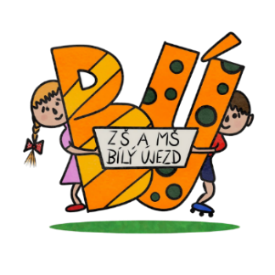 Bílý Újezd 47, Dobruška 51801, reditelna@skolabilyujezd.cz      tel.  494 666 136    http://www.skolabilyujezd.cz/   Přijímací řízení, kritéria přijímání dětíTermín zápisuZápis do mateřské školy v Bílém Újezdě se koná v souladu s § 34 zákona č. 561/2005 Sb., školský zákon, v termínu stanoveném na středu 9. května 2022, od 15:00 hodin.Místo zápisu: Zápis se koná v budově mateřské školy v Bílém Újezdě, čp. 47, 51801 Dobruška.Povinné předškolní vzděláváníOd počátku školního roku, kdy dítě dosáhne 5 roku věku je předškolní vzdělávání povinné     a zákonný zástupce je povinen přihlásit dítě k předškolnímu vzdělávání.Přijímání dětí k předškolnímu vzděláváníDo mateřské školy jsou přijímány zpravidla děti ve věku od 3 do 6 let, po dohodě a podle podmínek školy i děti mladší 3 let, nejdříve však děti od 2 let.Při přijetí dítěte do mateřské školy stanoví ředitel po dohodě se zákonným zástupcem dítěte dny docházky dítěte a délku pobytu v těchto dnech v mateřské škole.Podmínkou přijetí dítěte do mateřské školy je podle § 50 zákona o ochraně veřejného zdraví splnění povinnosti podrobit se stanoveným pravidelným očkováním, nebo mít doklad, že je dítě proti nákaze imunní nebo se nemůže očkování podrobit pro kontraindikaci. Tato povinnost se netýká dítěte, které plní povinné předškolní vzdělávání. Předškolní vzdělávání je povinné pro dítě, které před 1.9. 2023 dosáhlo pěti let a více a dosud nezahájilo povinnou školní docházku. Rodič může využít adaptační program školy.Cílem předškolního vzdělávání je výchova a vzdělávání, nikoliv „pouze“ péče o děti v době, kdy se o něj nemohou postarat rodiče či jiné osoby. Dítě přijaté k předškolnímu vzdělávání musí být způsobilé plnit požadavky, které jsou stanovené rámcovým a školním vzdělávacím programem. Dítě, které začíná MŠ navštěvovat, by tedy mělo již samostatně chodit – nepoužívat kočárek, umět držet lžíci a jíst lžící, pít z hrníčku nebo sklenice, samostatně používat WC (ne nočník), umývat se, nenosit pleny přes den, umět smrkat, nepoužívat dudlík. Má se snažit samo oblékat a nazouvat obuv.Kritéria pro přijetí dětí: K předškolnímu vzdělávání do mateřské školy, jejíž činnost vykonává Základní škola a Mateřská škola Bílý Újezd, budou přijímány děti v tomto pořadí:Děti, pro které je předškolní vzdělávání povinné. Počínaje dnem 1. 9. 2023 je předškolní vzdělávání povinné pro děti, které před datem 1. 9. 2023 dosáhly pěti let a více a dosud nezahájily povinnou školní docházku a mají prokazatelně trvalý pobyt v příslušném školním obvodu Bílý Újezd, Hroška, Roudné, Masty.Děti podle věku od nejstarších po nejmladší, pro které je mateřská škola spádová.V případě volné kapacity v MŠ:Děti s trvalým pobytem v nespádových obcích podle věku od nejstarších po nejmladší.V Bílém Újezdě dne 03. 05. 2023……………………………..					…………………………….Mgr. Andrea Kulichová					  Veronika Kališová  Ředitelka ZŠ a MŠ 						    Zástupkyně pro MŠ Za zřizovatele:Dne ….............................................  	Podpis: …………………………….